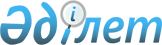 "Шығыс Қазақстан облысының ветеринария басқармасы" мемлекеттік мекемесінің ережесін бекіту туралы" Шығыс Қазақстан облысы әкімдігінің 2015 жылғы 3 ақпандағы№ 21 қаулысының күші жойылды деп тану туралыШығыс Қазақстан облысы әкімдігінің 2017 жылғы 26 мамырдағы № 134 қаулысы. Шығыс Қазақстан облысының Әділет департаментінде 2017 жылғы 27 маусымда № 5100 болып тіркелді
      РҚАО-ның ескертпесі.

      Құжаттың мәтінінде түпнұсқаның пунктуациясы мен орфографиясы сақталған.
      "Қазақстан Республикасындағы жергілікті мемлекеттік басқару және өзін-өзі басқару туралы" Қазақстан Республикасының 2001 жылғы 27 қаңтардағы Заңының 27-бабы 2-тармағы, "Құқықтық актілер туралы" Қазақстан Республикасының 2016 жылғы 6 сәуірдегі Заңының 44-бабы 2-тармағына сәйкес Шығыс Қазақстан облысының әкімдігі ҚАУЛЫ ЕТЕДІ:
      1. "Шығыс Қазақстан облысының ветеринария басқармасы" мемлекеттік мекемесінің ережесін бекіту туралы" Шығыс Қазақстан облысы әкімдігінің 2015 жылғы 3 ақпандағы № 21 (Нормативтік құқықтық актілерді мемлекеттік тіркеу тізілімінде 3685 нөмірімен тіркелген, 2015 жылғы 18 ақпандағы № 20 (17109) "Дидар", 2015 жылғы 17 ақпандағы № 19 (19616) "Рудный Алтай" газеттерінде жарияланған) қаулысының күші жойылды деп танылсын.
      2. Осы қаулы алғашқы ресми жарияланған күнінен бастап қолданысқа енгізіледі.
					© 2012. Қазақстан Республикасы Әділет министрлігінің «Қазақстан Республикасының Заңнама және құқықтық ақпарат институты» ШЖҚ РМК
				
      Шығыс Қазақстан облысының

      әкімі

Д. Ахметов
